ПриложениеОПЕРАТИВНЫЙ ЕЖЕДНЕВНЫЙ ПРОГНОЗвозникновения чрезвычайных ситуаций на территорииРоссийской Федерации на 12 января 2023 г.ДАЛЬНЕВОСТОЧНЫЙ ФОПрогноз опасных и неблагоприятных метеорологических условийМетеорологическая обстановкаПреимущественно на всей территории округа снег, гололедица. В Приморском крае, Сахалинской области, на юге Хабаровского края, в Амурской области, Еврейской АО, на северо-востоке Чукотского АО сильный снег, местами метель. В Приморском крае, Сахалинской области налипание мокрого снега. В Республике Саха (Якутия) туман. На всей территории округа, кроме Республики Саха (Якутия), юга Республики Бурятия, севера Магаданской области, запада Чукотского АО, юга Курильских островов сильный ветер с порывами 15-20 м/с. Температура в Республике Саха (Якутия) -50…-45°, на севере Хабаровского края, в Магаданской области, Чукотском АО -35…-30°. 1.2.Гидрологическая обстановка: В гидрологическом режиме водных объектов округа существенных изменений не произошло, наблюдается зимний меженный режим.Японское море, Татарский пролив высота волн 1-2 м (4 балла).Охотское море высота волн 1-2 м (4 балла).Берингово море высота волн 3.5-6 м (6 баллов).2. Прогноз ЧСПриродные и природно-техногенные ЧСПовышается вероятность возникновения чрезвычайных ситуаций «нарушение условий жизнедеятельности населения» на всей территории округа, кроме Республики Саха (Якутия), юга Республики Бурятия, севера Магаданской области, запада Чукотского АО, юга Курильских островов, связанных с повреждением (обрывом) ЛЭП и линий связи, обрушением слабо укрепленных конструкций (Источник ЧС – сильный порывистый ветер).Существует высокая вероятность ЧС, связанных с затруднением в движении автотранспорта, перекрытием трасс для движения и увеличением количества ДТП на автодорогах федерального, регионального и местного значения, а также в работе аэропортов и вертолетных площадок на территории округа (Источник ЧС – гололедица), в Приморском крае, Сахалинской области, на юге Хабаровского края, в Амурской области, Еврейской АО, на северо-востоке Чукотского АО (Источник ЧС – сильный снег, метель), в Республике Саха (Якутия) (Источник ЧС –туман).Прогнозируется вероятность возникновения чрезвычайных ситуаций
до муниципального уровня на акватории Берингова моря, связанных с авариями и повреждениями на судах при нарушении правил судоходства в условиях осложненной синоптической обстановки. Возможны повреждения судов у причалов, береговых сооружений (Источник ЧС – волнение моря до 6 баллов).Сохраняется высокий риск обрушения кровли зданий и сооружений, сход снега и ледовых образований на людей и припаркованные рядом автомобили (Источник ЧС - значительное накопление снега на крышах зданий, строений, сооружений).Наибольший риск провалов людей и техники под лед сохраняется на водных объектах на всей территории округа. На озерах, водохранилищах, реках, акваториях морей в связи с неустойчивым ледообразованием повышается вероятность отрыва ледовых полей с рыбаками любителями.Повышается вероятность возникновения чрезвычайных ситуаций и происшествий в Республике Саха (Якутия), на севере Хабаровского края, в Магаданской области, Чукотском АО, связанных с нарушением в работе на коммунальных системах жизнеобеспечения, путепроводах горячего и холодного водоснабжения, электросетях, трансформаторных подстанциях, ж/д транспорта в результате деформации железнодорожного полотна, которое может привести к авариям при прохождении пассажирских и грузовых составов (Источник ЧС – низкие температуры воздуха).Возникает вероятность происшествий и чрезвычайных ситуаций в связи с перекрытием дорог, нарушением работы транспорта, повреждением зданий и сооружений, нарушением работы систем жизнеобеспечения населения, угрозой населению, вызванных сходом снежных лавин в горных и лавиноопасных районах Республики Бурятия, Магаданской, Сахалинской областей, Камчатского и Забайкальского краёв, Чукотского АО (Источник ЧС – сход снежных лавин, высота снежного покрова 30 см и более).2.2. Техногенные ЧС 	Прогнозируется вероятность возникновения чрезвычайных ситуаций 
локального уровня, связанных с авариями в работе систем коммунального жизнеобеспечения, а также риск возникновения техногенных пожаров (в т.ч. взрывов бытового газа, газовых баллонов), бытовых пожаров (в т.ч. результате обогрева за счет включенных газовых конфорок), в частном секторе с использованием печного отопления (Источник ЧС – понижение температуры воздуха, износ оборудования, нарушение и несоблюдение производственно-технологических норм и правил эксплуатации газового оборудования, не соблюдение правил пожарной безопасности).СИБИРСКИЙ ФОПрогноз опасных и неблагоприятных метеорологических условийМетеорологическая обстановкаПреимущественно на всей территории округа снег, метель, гололедица. На всей территории округа, кроме Республики Тыва, юга Иркутской области, Эвенкийского МР, Таймыра сильный ветер с порывами 15-20м/с. Температура на всей территории округа -35…-30°, в Республике Тыва -40…-35°, Туруханском, Эвенкийском МР, на Таймыре -45…-40°.  Гидрологическая обстановкаВ гидрологическом режиме водных объектов округа существенных изменений не произошло, наблюдается зимний меженный режим.В Иркутской области в связи с неустойчивым температурным фоном на р. Ангара ожидается колебание кромки льда вниз и вверх по течению на участке г. Усолье-Сибирское - н.п. Тельма. При продвижении кромки льда вверх по течению возможно повышение уровня воды в районе формирования кромки льда. Фактический уровень на р. Ангара в г. Усолье-Сибирское 868 см, за сутки понижение на 25 см (опасная отметка 1200 см).Повышение уровня воды (на 23 см) отмечается на р. Обь у с. Фоминское (Алтайский край).Прогноз ЧСПриродные и природно-техногенные ЧСПовышается вероятность возникновения чрезвычайных ситуаций «нарушение условий жизнедеятельности населения» на всей территории округа, кроме Республики Тыва, юга Иркутской области, Эвенкийского МР, Таймыра, связанных с повреждением (обрывом) ЛЭП и линий связи, обрушением слабо укрепленных конструкций (Источник ЧС – сильный порывистый ветер).Существует высокая вероятность ЧС, связанных с затруднением в движении автотранспорта, перекрытием трасс для движения и увеличением количества ДТП на автодорогах федерального, регионального и местного значения, а также в работе аэропортов и вертолетных площадок на всей территории округа (Источник ЧС – снег, метель, гололедица). Сохраняется высокий риск обрушения кровли зданий и сооружений, сход снега и ледовых образований на людей и припаркованные рядом автомобили (Источник ЧС – значительное накопление снега на крышах зданий, строений, сооружений).Повышается вероятность возникновения чрезвычайных ситуаций и происшествий на всей территории округа, связанных с нарушением в работе на коммунальных системах жизнеобеспечения, путепроводах горячего и холодного водоснабжения, электросетях, трансформаторных подстанциях, ж/д транспорта в результате деформации железнодорожного полотна, которое может привести к авариям при прохождении пассажирских и грузовых составов (Источник ЧС – низкие температуры воздуха).Наибольший риск провалов людей и техники под лед сохраняется на водных объектах на всей территории округа. На озерах, водохранилищах, реках и других водоемах в связи с неустойчивым ледообразованием повышается вероятность отрыва ледовых полей с рыбаками любителями.Возникает вероятность происшествий и чрезвычайных ситуаций в связи с перекрытием дорог, нарушением работы транспорта, повреждением зданий и сооружений, нарушением работы систем жизнеобеспечения населения, угрозой населению, вызванных сходом снежных лавин в горных и лавиноопасных районах республик Алтай, Тыва, Хакасия, Красноярского края, Иркутской, Кемеровской областей (Источник ЧС – сход снежных лавин, высота снега 30 см и более).2.2. Техногенные ЧС Прогнозируется вероятность возникновения чрезвычайных ситуаций 
локального уровня, связанных с авариями в работе систем коммунального жизнеобеспечения, а также риск возникновения техногенных пожаров (в т.ч. взрывов бытового газа, газовых баллонов), бытовых пожаров (в т.ч. результате обогрева за счет включенных газовых конфорок), в частном секторе с использованием печного отопления (Источник ЧС – понижение температуры воздуха, износ оборудования, нарушение и несоблюдение производственно-технологических норм и правил эксплуатации газового оборудования, не соблюдение правил пожарной безопасности).УРАЛЬСКИЙ ФО1. Прогноз опасных и неблагоприятных метеорологических условийМетеорологическая обстановкаПреимущественно на всей территории округа снег, метель, гололедица. На всей территории округа сильный ветер с порывами 15-20 м/с. Температура в Ямало-Ненецком АО -40…-35°, в Ханты-Мансийском АО -30…-25°.  2. Прогноз ЧС2.1. Природные и природно-техногенные ЧС  Повышается вероятность возникновения чрезвычайных ситуаций «нарушение условий жизнедеятельности населения» на всей территории округа, связанных с повреждением (обрывом) ЛЭП и линий связи, обрушением слабо укрепленных конструкций (Источник ЧС – сильный порывистый ветер).Существует высокая вероятность ЧС, связанных с затруднением в движении автотранспорта, перекрытием трасс для движения и увеличением количества ДТП на автодорогах федерального, регионального и местного значения, а также в работе аэропортов и вертолетных площадок на всей территории округа (Источник ЧС –  снег, метель, гололедица).Сохраняется высокий риск обрушения кровли зданий и сооружений, сход снега и ледовых образований на людей и припаркованные рядом автомобили (Источник ЧС – значительное накопление снега на крышах зданий, строений, сооружений).Повышается вероятность возникновения чрезвычайных ситуаций и происшествий в Ямало-Ненецком, Ханты-Мансийском АО, связанных с нарушением в работе на коммунальных системах жизнеобеспечения, путепроводах горячего и холодного водоснабжения, электросетях, трансформаторных подстанциях, ж/д транспорта в результате деформации железнодорожного полотна, которое может привести к авариям при прохождении пассажирских и грузовых составов (Источник ЧС – низкие температуры воздуха).Наибольший риск провалов людей и техники под лед сохраняется на водных объектах на всей территории округа. На озерах, водохранилищах, реках и других водоемах в связи с неустойчивым ледообразованием повышается вероятность отрыва ледовых полей с рыбаками любителями.Возникают риски происшествий на территории Челябинской  области, вызванных повреждением опор ЛЭП, перекрытием автомобильных и железных дорог, разрушением объектов инфраструктуры и нарушением жизнеобеспечения населения (Источник ЧС – высокий уровень предшествующего увлажнения, техногенная и антропогенная деятельность).2.2. Техногенные ЧСПрогнозируется вероятность возникновения чрезвычайных ситуаций 
локального уровня, связанных с авариями в работе систем коммунального жизнеобеспечения, а также риск возникновения техногенных пожаров (в т.ч. взрывов бытового газа, газовых баллонов), бытовых пожаров (в т.ч. результате обогрева за счет включенных газовых конфорок), в частном секторе с использованием печного отопления (Источник ЧС – понижение температуры воздуха, износ оборудования, нарушение и несоблюдение производственно-технологических норм и правил эксплуатации газового оборудования, не соблюдение правил пожарной безопасности).ПРИВОЛЖСКИЙ ФО1. Прогноз опасных и неблагоприятных метеорологических условийМетеорологическая обстановкаНа севере округа снег, метель, гололедица. На всей территории округа, кроме Республики Башкортостан, Саратовской, Самарской, Оренбургской областей ветер с порывами 12-17 м/с. Температура в Оренбургской области -30…-25°. 2. Прогноз ЧС2.1. Природные и природно-техногенные ЧСПовышается вероятность возникновения чрезвычайных ситуаций «нарушение условий жизнедеятельности населения» на всей территории округа, кроме Республики Башкортостан, Саратовской, Самарской, Оренбургской областей, связанных с повреждением (обрывом) ЛЭП и линий связи, обрушением слабо укрепленных конструкций (Источник ЧС – порывистый ветер). Существует высокая вероятность ЧС, связанных с затруднением в движении автотранспорта, перекрытием трасс для движения и увеличением количества ДТП на автодорогах федерального, регионального и местного значения, а также в работе аэропортов и вертолетных площадок на всей территории округа (Источник ЧС – снег, метель, гололедица). Сохраняется высокий риск обрушения кровли зданий и сооружений, сход снега и ледовых образований на людей и припаркованные рядом автомобили (Источник ЧС – значительное накопление снега на крышах зданий, строений, сооружений).Наибольший риск провалов людей и техники под лед сохраняется на водных объектах в Кировской, Оренбургской, Нижегородской, Самарской, Ульяновской областях, республиках Башкортостан, Татарстан, в Удмуртской Республике, Пермском крае. На озерах, водохранилищах, реках и других водоемах в связи с неустойчивым ледообразованием повышается вероятность отрыва ледовых полей с рыбаками любителями.Повышается вероятность возникновения чрезвычайных ситуаций и происшествий в Оренбургской области, связанных с нарушением в работе на коммунальных системах жизнеобеспечения, путепроводах горячего и холодного водоснабжения, электросетях, трансформаторных подстанциях, ж/д транспорта в результате деформации железнодорожного полотна, которое может привести к авариям при прохождении пассажирских и грузовых составов (Источник ЧС – низкие температуры воздуха).2.2 Техногенные ЧС Прогнозируется вероятность возникновения чрезвычайных ситуаций 
локального уровня, связанных с авариями в работе систем коммунального жизнеобеспечения, а также риск возникновения техногенных пожаров (в т.ч. взрывов бытового газа, газовых баллонов), бытовых пожаров (в т.ч. результате обогрева за счет включенных газовых конфорок), в частном секторе с использованием печного отопления на территории округа (Источник ЧС – понижение температуры воздуха, износ оборудования, нарушение и несоблюдение производственно-технологических норм и правил эксплуатации газового оборудования, не соблюдение правил пожарной безопасности).ЮЖНЫЙ ФОПрогноз опасных и неблагоприятных метеорологических условийМетеорологическая обстановкаНа всей территории округа сильный ветер с порывами 15-20м/с, местами до 23м/с. Температура в Астраханской, Волгоградской областях -15…-20°.Гидрологическая обстановкаРост уровня воды (на 24-47 см) из-за зажора льда наблюдается на р. Дон на участке х. Хованский – г. Серафимович (Волгоградская область). На устьевом участке р. Дон от г. Аксай (Ростовская область) до г. Ростов-на-Дону отмечаются низкие уровни воды, затрудняющие судоходство. Подъем уровня воды (на 63 см) отмечается на р. Кубань у ст-цы Ладожская (Краснодарский край). Из-за зажора льда на р. Волга ниже пгт Светлый Яр наблюдается рост уровня воды на 92 см.Черное море высота волн 2-3.5м (5 баллов).	Азовское море и Керченский пролив высота волн 2-3.5м (5 баллов).2. Прогноз ЧС2.1. Природные и природно-техногенные ЧСПовышается вероятность возникновения чрезвычайных ситуаций «нарушение условий жизнедеятельности населения» на всей территории округа, связанных с повреждением (обрывом) ЛЭП и линий связи, обрушением слабо укрепленных конструкций (Источник ЧС – сильный порывистый ветер).Наибольший риск провалов людей и техники под лед сохраняется на водных объектах в Волгоградской области. На озерах, водохранилищах, реках и других водоемах в связи с неустойчивым ледообразованием повышается вероятность отрыва ледовых полей с рыбаками любителями.Возникают риски происшествий в низкогорных районах республик Адыгея, Крым, Краснодарского края, г. Севастополь, вызванных повреждением опор ЛЭП, перекрытием автомобильных и железных дорог, разрушением объектов инфраструктуры и нарушением жизнеобеспечения населения (Источник ЧС – оползни, обвалы, провалы грунта, антропогенная деятельность).Сохраняется вероятность ЧС и происшествий в горных районах выше 1500 м над уровнем моря Краснодарского края, Республики Адыгея, вызванных угрозой травматизма населению, спортсменам, туристам (Источник ЧС – высота снега 30 см и более, антропогенная деятельность).2.2. Техногенные ЧС Прогнозируется вероятность возникновения чрезвычайных ситуаций  локального уровня, связанных с авариями в работе систем коммунального жизнеобеспечения, а также риск возникновения техногенных пожаров (в т.ч. взрывов бытового газа) на территории округа (Источник ЧС – износ оборудования, нарушение и несоблюдение производственно-технологических норм и правил эксплуатации газового оборудования).СЕВЕРО-КАВКАЗСКИЙ ФО1. Прогноз опасных и неблагоприятных метеорологических условий1.1 Метеорологическая обстановкаНа всей территории округа сильный ветер с порывами 20-25м/с.1.2.Гидрологическая обстановка.Каспийское море: высота волн 2-3.5м (5 баллов).2. Прогноз ЧС2.1. Природные и природно-техногенные ЧСПовышается вероятность возникновения чрезвычайных ситуаций «нарушение условий жизнедеятельности населения» на всей территории округа, связанных с повреждением (обрывом) ЛЭП и линий связи, обрушением слабо укрепленных конструкций (Источник ЧС – сильный порывистый ветер).Сохраняются риски происшествий в низкогорных районах республик Северная Осетия-Алания, Дагестан, Кабардино-Балкарской, Карачаево-Черкесской, вызванных повреждением опор ЛЭП, газо-, водо-, нефтепроводов; перекрытием дорог; разрушением объектов инфраструктуры и нарушением жизнеобеспечения населения (Источник ЧС – оползни, обвалы, провалы грунта, антропогенная деятельность).Возникает вероятность происшествий и чрезвычайных ситуаций в связи с перекрытием дорог, нарушением работы транспорта, повреждением зданий и сооружений, нарушением работы систем жизнеобеспечения населения, угрозой травматизма населению, спортсменам, туристам, вызванных сходом снежных лавин в горных и лавиноопасных районах Кабардино-Балкарской, Карачаево-Черкесской республик, республик Северная Осетия-Алания, Дагестан на высотах 2500 м над уровнем моря (Источник ЧС – сход снежных лавин, высота снежного покрова 30 см и более).2.2. Техногенные ЧС Прогнозируется вероятность возникновения чрезвычайных ситуаций  локального уровня, связанных с авариями в работе систем коммунального жизнеобеспечения, а также риск возникновения техногенных пожаров (в т.ч. взрывов бытового газа) на территории округа (Источник ЧС – износ оборудования, нарушение и несоблюдение производственно-технологических норм и правил эксплуатации газового оборудования).СЕВЕРО-ЗАПАДНЫЙ ФО1. Прогноз опасных и неблагоприятных метеорологических условийМетеорологическая обстановкаНа всей территории округа метель, гололедица. В Республике Коми, Архангельской, Вологодской областях, Ненецком АО снег, в Мурманской, Псковской, Новгородской областях снег, мокрый снег. В Республике Карелия, Ленинградской области сильный снег, мокрый снег. В Калининградской области сильный дождь, мокрый снег. В Республике Карелия, Мурманской, Ленинградской, Псковской, Новгородской областях налипание мокрого снега, гололедные явления. На всей территории округа сильный ветер с порывами 15-20м/с, в Мурманской области, Ненецком АО 20-25м/с. 1.2.Гидрологическая обстановка.Баренцево море высота волн 2-3.5м (5 баллов).Белое море высота волн 2-3.5м (5 баллов).Балтийское море высота волн 1-2м (4 балла).2. Прогноз ЧС2.1. Природные и природно-техногенные ЧСПовышается вероятность возникновения чрезвычайных ситуаций «нарушение условий жизнедеятельности населения» на всей территории округа, связанных с повреждением (обрывом) ЛЭП и линий связи, обрушением слабо укрепленных конструкций (Источник ЧС – сильный порывистый ветер), в Республике Карелия, Мурманской, Ленинградской, Псковской, Новгородской областях (Источник ЧС – налипание мокрого снега, гололедные явления).Существует высокая вероятность ЧС, связанных с затруднением в движении автотранспорта, перекрытием трасс для движения и увеличением количества ДТП на автодорогах федерального, регионального и местного значения, а также в работе аэропортов и вертолетных площадок в Республике Карелия, Ленинградской области (Источник ЧС – сильный снег), на всей территории округа (Источник ЧС – метель, гололедица).Сохраняется высокий риск обрушения кровли зданий и сооружений, сход снега и ледовых образований на людей и припаркованные рядом автомобили (Источник ЧС - значительное накопление снега на крышах зданий, строений, сооружений).Наибольший риск провалов людей и техники под лед сохраняется на водных объектах на всей территории округа, кроме Калининградской области. На озерах, водохранилищах, в руслах рек, в прибрежных акваториях морей в связи с неустойчивым ледообразованием повышается вероятность отрыва ледовых полей с рыбаками любителями.Повышается вероятность возникновения чрезвычайных ситуаций и происшествий Архангельской, Вологодской областей, связанных с нарушением в работе на коммунальных системах жизнеобеспечения, путепроводах горячего и холодного водоснабжения, электросетях, трансформаторных подстанциях, ж/д транспорта в результате деформации железнодорожного полотна, которое может привести к авариям при прохождении пассажирских и грузовых составов (Источник ЧС – низкие температуры воздуха).Сохраняется вероятность ЧС и происшествий в горных районах Мурманской области, вызванных угрозой населению, спортсменам, туристам (Источник ЧС – высота снежного покрова 30 см и более).2.2. Техногенные ЧСПрогнозируется вероятность возникновения чрезвычайных ситуаций 
локального уровня, связанных с авариями в работе систем коммунального жизнеобеспечения, а также риск возникновения техногенных пожаров (в т.ч. взрывов бытового газа, газовых баллонов), бытовых пожаров (в т.ч. результате обогрева за счет включенных газовых конфорок), в частном секторе с использованием печного отопления (Источник ЧС – понижение температуры воздуха, износ оборудования, нарушение и несоблюдение производственно-технологических норм и правил эксплуатации газового оборудования, не соблюдение правил пожарной безопасности).ЦЕНТРАЛЬНЫЙ ФО1. Прогноз опасных и неблагоприятных метеорологических условийМетеорологическая обстановкаНа севере округа снег, метель, гололедица. На всей территории округа ветер с порывами до 15 м/с. 1.2.Гидрологическая обстановка.Повышение уровня воды (на 20-40 см) отмечается на р. Ока (Московская, Рязанская области), Москве-реке (Московская область).  2. Прогноз ЧС2.1. Природные и природно-техногенные ЧСПовышается вероятность возникновения чрезвычайных ситуаций «нарушение условий жизнедеятельности населения» на всей территории округа, связанных с повреждением (обрывом) ЛЭП и линий связи, обрушением слабо укрепленных конструкций (Источник ЧС – порывистый ветер).Существует высокая вероятность ЧС, связанных с затруднением в движении автотранспорта, перекрытием трасс для движения и увеличением количества ДТП на автодорогах федерального, регионального и местного значения, а также в работе аэропортов и вертолетных площадок на всей территории округа (Источник ЧС –  гололедица), на севере округа (Источник ЧС – снег, метель, гололедица).Сохраняется высокий риск обрушения кровли зданий и сооружений, сход снега и ледовых образований на людей и припаркованные рядом автомобили (Источник ЧС - значительное накопление снега на крышах зданий, строений, сооружений).Наибольший риск провалов людей и техники под лед сохраняется на водных объектах в Тверской, Ярославской, Костромской, Ивановской, Смоленской, Брянской, Липецкой, Белгородской, Воронежской, Владимирской, Московской областях. На озерах, водохранилищах, в руслах рек, в связи с неустойчивым ледообразованием повышается вероятность отрыва ледовых полей с рыбаками любителями.2.2. Техногенные ЧСПрогнозируется вероятность возникновения чрезвычайных ситуаций 
локального уровня, связанных с авариями в работе систем коммунального жизнеобеспечения, а также риск возникновения техногенных пожаров (в т.ч. взрывов бытового газа, газовых баллонов), бытовых пожаров (в т.ч. результате обогрева за счет включенных газовых конфорок), в частном секторе с использованием печного отопления (Источник ЧС – понижение температуры воздуха, износ оборудования, нарушение и несоблюдение производственно-технологических норм и правил эксплуатации газового оборудования, не соблюдение правил пожарной безопасности).г. МОСКВА1. Прогноз опасных и неблагоприятных метеорологических условийОблачно с прояснениями. Ночью небольшой снег, температура в Москве -10...-8°, по области -13...-8°, ветер южный 6-11 м/с. Днем преимущественно без осадков, температура в Москве -7...-5°, по области -10...-5°, ветер южный 7-12 м/с. Гололедица.2. Прогноз ЧС2.1. Природные и природно-техногенные ЧС Существует высокая вероятность ЧС, связанных с затруднением в движении автотранспорта, перекрытием трасс для движения и увеличением количества ДТП на автодорогах федерального, регионального и местного значения, а также в работе аэропортов и вертолетных площадок (Источник ЧС – гололедица). 2.2. Техногенные ЧСПрогнозируется вероятность возникновения чрезвычайных ситуаций 
локального уровня, связанных с авариями в работе систем коммунального жизнеобеспечения, а также риск возникновения техногенных пожаров (в т.ч. взрывов бытового газа, газовых баллонов), бытовых пожаров (в т.ч. результате обогрева за счет включенных газовых конфорок), в частном секторе с использованием печного отопления на территории округа (Источник ЧС – понижение температуры воздуха, износ оборудования, нарушение и несоблюдение производственно-технологических норм и правил эксплуатации газового оборудования, не соблюдение правил пожарной безопасности).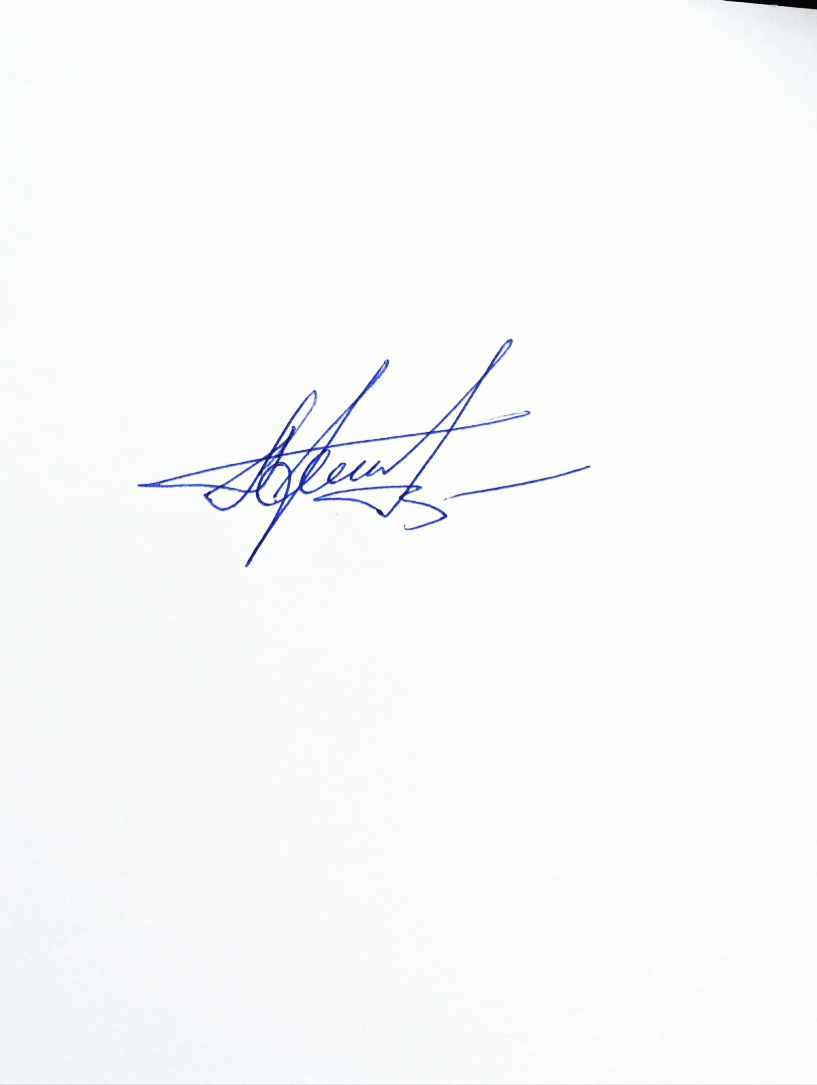 ВрИО начальника 5 НИЦ 	А.Н. Гордиенко11 января 2023Исп.: Влад И.В.8 (495) 983 65 48, доб. 43-46